From: https://www.thedesertreview.com/opinion/columnists/indias-ivermectin-blackout---part-v-the-secret-revealed/article_9a37d9a8-1fb2-11ec-a94b-47343582647b.htmlTitle: India's Ivermectin Blackout - Part V: The Secret RevealedBy: Justus R. Hope, MD Sep 27, 2021 Updated Dec 2, 2021Date: 20211202Keywords (Tags): Uttar Pradesh, Pierre Kory, Tess Lawrie, World Health Organization, Ivermectin, India,, John Campbell, George Fareed, Peter Mccullough, Harvey Risch,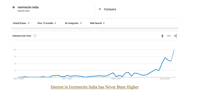 On May 7, 2021, during the peak of India's Delta Surge, The World Health Organization reported, "Uttar Pradesh (is) going the last mile to stop COVID-19."https://www.who.int/india/news/feature-stories/detail/uttar-pradesh-going-the-last-mile-to-stop-covid-19The WHO noted, "Government teams are moving across 97,941 villages in 75 districts over five days in this activity which began May 5 in India's most populous state with a population of 230 million." The activity involved an aggressive house-to-house test and treat program with medicine kits.The WHO explained, "Each monitoring team has two members who visit homes in villages and remote hamlets to test everyone with symptoms of COVID-19 using Rapid Antigen Test kits. Those who test positive are quickly isolated and given a medicine kit with advice on disease management."The medicines comprising the kit were not identified as part of the Western media blackout at the time. As a result, the contents were as secret as the sauce at McDonald's.The WHO continued, "On the inaugural day, WHO field officers monitored over 2,000 government teams and visited at least 10,000 households."This news story was published on the WHO Official Website in India. The website details the WHO’s work against COVID-19 in India, including a discussion about their “Online course for Rapid Response Teams.” https://www.who.int/indiaSuch teams are the very government teams discussed above assigned to conduct the house-to-house test and treat program in Uttar Pradesh. In discussing the role of the Rapid Response Team (RRT), the WHO site reports, “RRTs are a key component of a larger emergency response strategy that is essential for an efficient and effective response…WHO has produced and published this course for RRTs working at the national, sub-national, district, and sub-district levels to strengthen the pandemic response with support from the National Center for Disease Control, Ministry of Health & Family Welfare, Government of India, and the U.S. Centers for Disease  Control and Prevention.”The Rapid Response Teams derive support from the United States CDC under the umbrella of the WHO. This fact further validates the Uttar Pradesh test and treat program and solidifies this as a joint effort by the WHO and CDC.https://www.who.int/india/news/detail/16-09-2021-online-course-for-rapid-response-teamsPerhaps the most telling portion of the WHO article was the last sentence, “WHO will also support the Uttar Pradesh government on the compilation of the final reports.” https://www.who.int/india/news/feature-stories/detail/uttar-pradesh-going-the-last-mile-to-stop-covid-19None have yet been published.Just five short weeks later, on June 14, 2021, new cases had dropped a staggering 97.1 percent, and the Uttar Pradesh program was hailed as a resounding success. According to ZeeNews of India, "The strategy of trace, test & treat yields results.""The Yogi-led state has also been registering a steep decline in the number of Active COVID Cases as the figure has dropped from a high of 310,783 in April to 8,986 now, a remarkable reduction by 97.10 percent."https://zeenews.india.com/uttar-pradesh/cm-yogi-adityanath-s-strategy-of-trace-test-treat-yields-results-contains-second-wave-of-covid-19-2368977.htmlBy July 2, 2021, three weeks later, cases were down a full 99 percent.https://www.news18.com/news/india/up-sees-declining-covid-cases-positivity-rate-state-govt-eases-lockdown-curbs-all-you-need-to-know-3918440.htmlOn August 6, 2021, India’s Ivermectin media blackout ended with MSN reporting. Western media, including MSN, finally acknowledged what was contained in those Uttar Pradesh medicine kits. Among the medicines were Doxycycline and Ivermectin.https://trialsitenews.com/msn-showcases-the-amazing-uttar-pradesh-turnaround-the-ivermectin-based-home-medicine-kits/On August 25, 2021, the Indian media noticed the discrepancy between Uttar Pradesh's massive success and other states, like Kerala's, comparative failure. Although Uttar Pradesh was only 5% vaccinated to Kerala's 20%, Uttar Pradesh had (only) 22 new COVID cases, while Kerala was overwhelmed with 31,445 in one day. So it became apparent that whatever was contained in those treatment kits must have been pretty effective.News18 reported, "Let’s look at the contrasting picture. Kerala, with its 3.5 crore population - or 35 million, on August 25 reported 31,445 new cases, a bulk of the total cases reported in the country. Uttar Pradesh, the biggest state with a population of nearly 24 crore - or 240 million - meanwhile reported just 22 cases in the same period. Two days ago, just seven fresh positive cases were reported from Uttar Pradesh. Kerala reported 215 deaths on August 25, while Uttar Pradesh only reported two deaths. In fact, no deaths have been reported from Uttar Pradesh in recent days. There are only 345 active cases in Uttar Pradesh now while Kerala’s figure is at 1.7 lakh - or 170,000."https://www.news18.com/news/india/tale-of-two-states-kerala-uttar-pradesh-paint-a-contrasting-picture-of-covid-19-4127714.html"Kerala has done a much better job in vaccination coverage with 56% of its population being vaccinated with one dose and 20% of the population being fully vaccinated with a total of 2.66 crore - or 26.6 million - doses being administered. Uttar Pradesh had given over 6.5 crore - or 65 million - doses, the maximum in the country, but only 25% of people have got their first dose while less than 5% of people are fully vaccinated. Given the present COVID numbers, Uttar Pradesh seems to be trumping Kerala for the tag of the most successful model against COVID."This author reviewed the reasons behind Kerala’s failed treatment model in two articles, “The Lesson of Kerala” and “Kerala’s Vaccinated Surge.”https://www.thedesertreview.com/opinion/columnists/indias-ivermectin-blackout---part-iii-the-lesson-of-kerala/article_ccecb97e-044e-11ec-9112-2b31ae87887a.htmlhttps://www.thedesertreview.com/opinion/columnists/indias-ivermectin-blackout---part-iv-keralas-vaccinated-surge/article_8a8c481c-09d3-11ec-a51c-fb063e1a3e3b.htmlBy September 12, 2021, Livemint reported that 34 districts were declared COVID-free or had no active cases. Only 14 new cases were recorded in the entire state of Uttar Pradesh.https://www.livemint.com/news/india/uttar-pradesh-34-districts-declared-coronavirus-free-claims-govt-11631413344586.htmlOn September 22, 2021, YouTube hosted a video by popular science blogger Dr. John Campbell detailing the Uttar Pradesh success story. He gave a breakdown of the ingredients and dosages of the magical medicine home treatment kit responsible for eradicating COVID in Uttar Pradesh. The same kit was also used in the state of Goa.  Dr. John Campbell broke India's Ivermectin Blackout wide open on YouTube by revealing the formula of the secret sauce, much to the dismay of Big Pharma, the WHO, and the CDC. Readers will want to watch this before it is taken down. See mark 2:22.https://youtu.be/eO9cjy3RydcEach home kit contained the following: Paracetamol tablets [tylenol], Vitamin C, Multivitamin, Zinc, Vitamin D3, Ivermectin 12 mg [quantity #10 tablets], Doxycycline 100 mg [quantity #10 tablets]. Other non-medication components included face masks, sanitizer, gloves and alcohol wipes, a digital thermometer, and a pulse oximeter. See mark 2:33.Campbell reports that the exciting things in the kit that grabbed his attention were: Zinc, Vitamin D3, Ivermectin, and secondary antibiotic treatment. "Interesting, that’s what the government decided to give." See mark 3:40John Campbell has reviewed repurposed drugs for COVID before. He has interviewed both Dr. Tess Lawrie and Dr. Pierre Kory. Repurposed drugs hold the potential for benefitting many conditions, not the least of which include viruses and cancers.https://www.amazon.com/Surviving-Cancer-COVID-19-Disease-Repurposed/dp/0998055425Dr. Campbell noted that there had been no recent cases in 59 Uttar Pradesh districts. In addition, out of 191,446 tests completed in the previous 24 hours, only 33 samples were positive for a test positivity rate of only 0.01%. Dr. Campbell called this low number "staggering." See mark 5:05.https://youtu.be/eO9cjy3RydcBy September, cases had fallen dramatically. Out of the entire state of 200 million plus inhabitants, only 187 active cases were left compared to the peak in April of 310,783 cases. See mark 5:41.Dr. Campbell attributes their success to many factors, including early detection and early treatment with kits costing a mere $ 2.65 per person. See mark 6:20.Notice that Dr. Campbell does not mention a single person who had any toxicity from those ten 12 mg pills of Ivermectin - in the entire state of over 200 million. Not one poisoning was reported. No Indian poison control articles or telephone calls were reported. Out of millions of distributed medicine kits, each containing 120 mg of Ivermectin, not one person in Uttar Pradesh was reported to have had a problem with the drug.Notice that Dr. Campbell at no time criticizes the medicine kit as "fringe" or ineffective. After all, it would be improper to accuse a WHO-sponsored program such as the Uttar Pradesh test and treat – coordinated by WHO – of being “fringe.”https://www.who.int/india/news/feature-stories/detail/uttar-pradesh-going-the-last-mile-to-stop-covid-19Contrary to what little we receive - at great expense - from the government in the United States, these kits are efficient and contain gloves, a thermometer, and an oximeter. The last time I purchased an oximeter some ten years ago, it cost some $200.00. This entire kit – including the oximeter – costs only $2.65.And notice that a government can purchase over one thousand home treatment Ivermectin containing kits for the price of one course of Remdesivir. Remdesivir runs $3,100, and it is an impractical drug as it must be given late in the disease during hospitalization. Moreover, it is a drug that does not save lives.https://www.nejm.org/doi/full/10.1056/nejmoa2007764https://www.nytimes.com/2020/10/15/health/coronavirus-remdesivir-who.htmlOn the other hand, the Ivermectin kits are highly correlated with eliminating COVID-19 in Uttar Pradesh. Indeed with less than 11% of their population fully vaccinated, the Uttar Pradesh model of test and treat is superior not only to Kerala, with a much higher percent vaccinated. Uttar Pradesh beats the UK, the US, and nearly everywhere else in the world in terms of the lowest active COVID cases.https://timesofindia.indiatimes.com/city/lucknow/1-1-of-up-is-now-fully-vaccinated/articleshow/86354448.cmshttps://www.thedesertreview.com/opinion/columnists/indias-ivermectin-blackout---part-iv-keralas-vaccinated-surge/article_8a8c481c-09d3-11ec-a51c-fb063e1a3e3b.htmlRather than turning a blind eye to Uttar Pradesh, perhaps it is time to analyze its success. It is time for all to realize that far from being dangerous, Ivermectin is safer than hand sanitizer or plain Tylenol, judging from the number of United States poison control calls.https://www.thedesertreview.com/the-ivermectin-deworming-hoax---part-iii-poison-control-exposed/article_a553b7f2-1a31-11ec-881a-a7df53e98d65.htmlNow is precisely the moment to point out that Dr. George Fareed, Dr. Peter McCullough, and Dr. Harvey Risch were correct in their U.S. Senate Testimony on November 19, 2020. They advised that early outpatient treatment was essential and would save hundreds of thousands of American lives if adopted. It wasn’t.https://www.thedesertreview.com/opinion/letters_to_editor/letter-to-the-editor-in-support-of-early-outpatient-treatment-of-covid-19/article_b342aea6-38b2-11eb-bdf7-8bcbd1e8ade4.htmlNow is the right moment to notice the onslaught of United States poison control articles attempting to smear Ivermectin, a drug proven safe and effective in the Uttar Pradesh test-and-treat program administered under the auspices of both the WHO and CDC.It is appropriate to remind the reader that the WHO and CDC possess direct and recent knowledge of Ivermectin use for COVID-19 in India. Moreover, they know better than anyone the colossal effectiveness and overwhelming safety of Ivermectin used in those millions of Uttar Pradesh test and treat kits.Perhaps it is also time to ask why exactly Dr. Tess Lawrie’s peer-reviewed meta-analysis was given an Altimetric score of 26,697, making it number eight out of some 18 million publications. https://hopepressworks.org/f/ivermectin-meta-analysis-by-dr-tess-lawrie-nears-most-cited-everThis rank is far better than the top 1%, which would only need a ranking of 180,000 for it to rank in the top 1%. It would only need 18,000 for it to rank in the top .1%. Ranking in the top .001% would mean #180. Therefore, at number eight, it is 8/180 of the top .001% or roughly the top 4.4% of the top .001%. This article ranks in the top 5% of the top .001%!In other words, only seven articles in the world out of those 18 million are ranked higher.This peer-reviewed paper is one of the most cited of medical references of all time – period. That should alert any reader – immediately - to its historical significance. Dr. Tess Lawrie is a 30-year veteran WHO evidence synthesis expert. Her conclusion is every bit as meaningful as the article's rank. Here are those words,“Moderate-certainty evidence finds that large reductions in COVID-19 deaths are possible using Ivermectin. Using Ivermectin early in the clinical course may reduce numbers progressing to severe disease. The apparent safety and low cost suggest that Ivermectin is likely to have a significant impact on the SARS-CoV-2 pandemic globally.”https://pubmed.ncbi.nlm.nih.gov/34145166/Maybe it is time to ask why Dr. Pierre Kory’s peer-reviewed narrative review of Ivermectin ranks #38 out of the same 18 million publications. He concludes, “Finally, the many examples of Ivermectin distribution campaigns leading to rapid population-wide decreases in morbidity and mortality reduction indicate that an oral agent effective in all phases of COVID-19 has been identified.”https://www.ncbi.nlm.nih.gov/pmc/articles/PMC8088823/If Dr. Lawrie’s paper is ranked in the top 5% of the top .001% of all such published medical articles of all time, then Dr. Kory’s is not far behind.  His is 38/180 of the top .001% or the top 21% of the top .001% Thus, both articles would rank in the rarified atmosphere of nearly one in a million.Therefore, the reader must now ask why two magnificent independent reviews from two different continents, coming to the same conclusion, are both ignored by our world’s medical leaders?Uttar Pradesh is one such population that experienced a considerable drop in COVID-19 morbidity and mortality months AFTER Dr. Kory’s article was published on April 22, 2021. Therefore, one must ask that if Ivermectin so predictably and safely eradicates COVID-19, then why is it not being systematically deployed over all the world, as Dr. Kory and Dr. Lawrie suggest?Perhaps every reader needs to ask themselves this question - Why is it that BOTH Dr. Lawrie’s and Dr. Kory’s supremely-rated expert review articles, published in the medical literature on PubMed, the National Library of Medicine, are BANNED from Wikipedia?https://www.thedesertreview.com/opinion/columnists/wikipedia-and-a-pint-of-gin/article_22ffa0d8-dde9-11eb-be75-d7b0b1f2ff67.htmlAlthough India’s Ivermectin victory over COVID  may have been lost on bent-on-vaccinating-everyone Big Pharma and Big Regulators, the message seems to have gotten through to the man on the street. If Google Trends is any indicator, interest in Ivermectin is exploding, and for good reason. We are all being systematically deceived by influential organizations in the name of profits.https://www.thedesertreview.com/opinion/columnists/gaslighting-ivermectin-vaccines-and-the-pandemic-for-profit/article_19f42a96-05c5-11ec-8172-d776656bad51.htmlhttps://trialsitenews.com/is-the-ivermectin-situation-rigged-in-favor-of-industry-is-the-big-tobacco-analogy-appropriate/A daily onslaught of media propaganda bombards us with messages attempting to steer us away from the safest and most effective treatments.https://www.thedesertreview.com/opinion/columnists/the-ivermectin-deworming-hoax---part-ii-eric-clapton-s-human-rights-warning/article_284902bc-14be-11ec-8d43-43e98275cff8.htmlInterest in Ivermectin and India is only increasing and has now reached an all-time high. India’s conquest of COVID-19 is concealed no longer. The secret is out. And perhaps, at long last, that much-anticipated WHO Final Report detailing the most successful Pandemic campaign of any place on earth will be published. https://www.amazon.com/Ivermectin-World-Justus-R-Hope/dp/1737415909FacebookTwitterEmailPrintCopy article linkSaveTop of FormBottom of Form (19) COMMENTS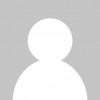 DMorrow Jun 9, 2022 2:35amFor those who haven't seen it, here are links to Plandemic, and Indoctornation. Full of facts, credentials, sources. https://rumble.com/vw3740-plandemic-1-documentary-covid-19.htmlhttps://rumble.com/vw38ps-plandemic-2-indoctornation-documentary-covid-19.htmljlronning Dec 31, 2021 6:43pmRead some nay-sayer claim that Uttar Pradesh only distributed Ivermectin to 5 million people, so that couldn't be reason for its success - did not provide documentation, however. But leads me to ask, how many in UP were given Ivermectin, both before and during/after the April surge?DocLindenbrook Dec 16, 2021 9:27amThis is a VERY important article, particularly in light of the new BOMBSHELL interview which was published 12.14.21 between Joe Rogan and Dr. Peter McCullough... Joe Rogan - having a podcast with a reach of 10 million on YouTube and 55 Million on Spotify has lighted a new bonfire on the truth concerning early treatment with Multi-Drug therapy, centered initially on Ivermectin and or, to a lesser extent, with HCQ. But the real story here, NOT PROPERLY ADDRESSED in this article, is after such great success with Ivermectin in absolutely crushing covid in India, why... WHY, for the love of God, are they dropping the protocol and adopting the failed American treatment recommendations (nothing, then hospitalization and treatment with Remdesivir). Even a brief look at worldometer(dot)info for India shows absolutely the dramatic nature of the success - it's staggering. Look at those charts! One has mentioned here -- the reason India has dropped IVR use... is America political pressure from the Biden administration. This would NOT surpise me... But, this is shocking, if true - this MUST be followed up before another wave begins in India and many now die, who would not if IVR was again available. The decision to drop flat, IVR and HCQ (and state they don't work from the Indian Government) -- when so much success has been recorded, studied, and reported in their own country, and revert to the use a extremely dangerous drugs like Remdesivir - with a 50% fatality rate, and prone to destroy healthy kidney function... seems reckless and uncaring in the extreme. By the way, if you are looking for the whole Interview of Dr. Peter McCullough with Joe Rogan, you can find it if you search on Bitchute(dot)com or an excellent McCullough podcast download site called: fileshare(dot)icu. Again, the most burning question - WHY DID INDIA REALLY DROP IVERMECTIN AFTER SUCH OBVIOUS SUCCESS???jlronning Dec 31, 2021 6:39pmMy understanding is that the national protocol does not control the individual states, most of which continued to use Ivermectin. In India, as everywhere, the drug cartels are trying to suppress Ivermectin.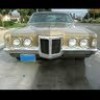 ChrisSnyder Oct 17, 2021 6:32pmAll well and good, but the same thing would happen if everyone wore masks/face coverings to block emitted, infected respiratory droplets. Problem in US is anti-vaxxers are also anti-maskers. I understand the mechanism by which ivermectin works (~clogs up spike protein so doesn't adhere so good), but best is to stop the bug from taking hold esp with high viral load of Delta.That said, it's too bad Fox, FLCCC, et al ruin their credibility by saying masks will give legionnaires disease, vaccines make people magnetic, etc. Normal people ignore rabble rousing carnival barkers so they aren't taken seriously if they DO come up with a good point (is similar to a drunk).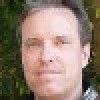 stealthmaus Oct 18, 2021 2:52pmThough it seems a bit silly to respond to a comment from someone who continues to spew the narrative with zero adjustment for facts and data, while simultaneously NOT addressing the topic at hand AND misrepresenting the positions of others. Legionnaires' disease? Magnetic? Carnie barkers? Seriously? No one is saying those things. Maybe that's what you merely imagine because they are saying you are WRONG. The problem with time and data is that eventually, the data begin to accumulated. I'm surprised that the weight of it hasn't felled you yet.Your comment on masks is disproven by many studies, but doesn't matter. Your comment on viral load is provably, demonstrably false, or less charitably, you are lying. But worst, as far as I'm concerned, is your weak knowledge of English. Anti, non, and un have different meanings; they are not the same thing—at all. Nonmaskers and nonvaxxers are not antimaskers and antivaxxers. Do you see unmasked people running at masked people, tackling them to the ground and pulling off their masks? Nope? That's because only maskholes do stuff like that. Do you see unvaxxed people trying to sabotage boxcars full of vaccines? Nope? That's because only vaxholes try to discredit every other treatment, literally kiling people in the process. Maybe think a bit less about your dream of winning a pointless argument and a little more about caring about others.I hope one of your parents can read my reply to you. It has some big words, so you may need help looking them up.RonW Dec 21, 2021 6:03pmBig problem Chris is that there is NO science as of mid Dec 2021 to give credibility to your claims. I for one, was one of the first to have Covid in early March of 2020. Later on I wore a mask habitually and caught it again. Got vaccinated 2.5 months later caught it again via Delta! Latter 2 were asymptomatic. Masks will only help if someone is coughing near to you where those droplets are yet still airborne and get into you. My hospital did a small study and found early on that Covid19 germs can be easily spread as evidence of it was found on the floors exiting the emergency room, to the canteen/cafeteria and the restrooms. You fail to address that face coverings are only ONE way of "possibly" reducing the transmission of this disease. What about the rest of your exposed face, head, hands where you'll use your hands unconsciously to spread droplets and their remnants into your eyes, nose and mouth.Just spend 10 minutes in any busy convenience store observing the clerk and pay terminal and you'll see what folks do out of habit with their wallets, purses, keys, cell phones and even where they place their own hands! After conducting their transactions I've seen people straightway touch their eyes, mouth and noses potentially spreading what was on the counter surfaces straight into their bodies within seconds!No, my friend, India would NOT have had the success rate if they were all masked up. Maybe with full on respirators worn throughout the day but with simple face coverings, not at all.Andrewmac71 Oct 4, 2021 5:40amI think the truth of why ivermectin had been suppressed is now obvious. Merck have an alternate drug, as do Pfizer have one on the way. Ivermectin bring widely used would cost them billionsCadap Sep 29, 2021 2:21amWell thank you. So hard to process the conflicting information, miss information, disinformation, missing information. But I found it very telling when articles by reporters who claim the people have the right to know, LEAVE OUT THAT DRUG WHICH CANNOT BE NAMED. More telling is the WHO not providing the contents of the kit. Wanna think Indias number are suspect, fine. Let's talk about CDC guidance on what to do WHEN YOU GET SICK. Go to the website and search, good luck on finding anything. The NIH only just posted a list of immune support vitamins, those these brave doctors have been listing all these months. Why? No data. But they will vaccinate the nation, with new vaccine mediums, tested for 4 months on what 150, 000 people (all three vaccines). Not a word to young men to watch for myocarditis, 1,000 of Doctors who have no idea how to treat the clotting issues properly, or to warn patients of what to watch for, no word on immune suppression while our bodies are responding to the vaccine. The list goes on. Vaccines appear to work, at a price for some. I fail to understand WHY our government has failed to effectively TREAT the Sick.HonestOtter Oct 13, 2021 2:15pmIts very easy. If the source agrees with or supports the FDA, CDC, NIH then its fake news.Cadap Sep 29, 2021 2:06amMommashrink. Check out her Twitter account. Looks like a bot to me.maui Sep 28, 2021 11:22pmI am disturbed to read that India will be dropping Ivermectin, and have to believe it was a condition for Biden's invitation of Modi to the White House last week.I am sure that things were offered and negotiated, particularly in regards to tools for dealing with India's neighbor China.Hopefully someone will leak details of these negotiations.I would not be at all surprised to learn that the US pushed India to drop Ivermectin, which would be a genuine tragedy.Ch Billy Oct 28, 2021 2:04pmI am disappointed that even aware here people are victims of big pharma led misinformation campaign. The director general of health services (DGHS) recommended a removal of Ivermectin. The DGHS has the authority to make recommendations but it is the health ministry that implements. The health ministry rejected the recommendation and Ivermectin is used in India in many states even today. How do I know? My close family member recently tested positive and he received the same medicine kit with 10 Ivermectin 12 mg tablets. And India can handle China po pretty well without USA. Midi is not stupid. Ask the Americans to get rid of their pusillanimous leadership if you want them to do anything about China. It is the Americans who need to be worried and not China.ksampat Sep 27, 2021 9:10pmThe state of Uttar Pradesh is notoriously corrupt and its government spent more money managing its public image than on public health. It vastly underreported its death count. At one point, there were so many people dying that bodies were simply left to decay and corpses were found floating in the rivers https://www.bbc.com/news/world-asia-india-57154564.UP is the last place in the world that one would want to emulate for managing a disease like COVID.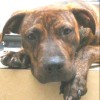 AlfredCMartino Sep 30, 2021 5:58pmYour comment is meaningless. The article you cite is dated May 19, while THIS article clearly states that India's government teams only began moving across Uttar Pradesh on May 5th and that, "just five short weeks later, on June 14, 2021, new cases had dropped a staggering 97.1 percent, and the Uttar Pradesh program was hailed as a resounding success." The state of Uttar Pradesh may or may not be as notoriously corrupt as you say, but that opinion has nothing to do with the article's primary point of highlighting the success of the (Ivermectin) medicine kits.Ch Billy Oct 28, 2021 2:11pmYou are probably from Kerala if I see the way you are spewing venom against UP. I am south indian too. I especially know how kerala and tamil nadu are in the toght vice like grip of the propaganda from the communist-Islamist nexus. I weep for the future of your states. When you are in trouble in future, it is us the other state indians who will come to your rescue. And dont worry, we will not keep you current bigotry in mind when helping you in future. Dont look down upon your own countrymen just because they are less developed than you. It makes you look like the worst person one can encounter.mamashrink Sep 27, 2021 11:30amThank you for this article, and I’m following India’s progress with interest. However, the India Council of Medical Research recently dropped ivermectin from its treatment protocol. It seems they see the data differently. Can you shed some light on this decision?Apmilamrn Feb 9, 2022 11:33pmThe only thing they see differently is money. During the prime ministers meeting with Biden, he also met with the Blackstone group, an investment company that has big money ties into pharmaceuticals and you guessed it...vaccines. I'm sure they promised large cash investments into India if they could just shut up about Ivermectin.DMorrow Jun 9, 2022 2:14amI created an account here just so I could share a video that answers your question, Mamashrink. Indoctornation: https://rumble.com/vw38ps-plandemic-2-indoctornation-documentary-covid-19.htmlWelcome to the discussion.